"להתפתח בדרך שלך"- פרויקט חדשני לנשים בעמק חפרשכירה או עצמאית? מכירה את התחושה שאת מקצועית וטובה בעבודתך ובכל זאת משהו בקריירה מרגיש לך "תקוע"?  את לא היחידה...יש לך הזדמנות לקחת חלק בסדנאות פרקטיות המקנות מיומנויות לניהול וקידום קריירה, עם כלים הניתנים למימוש החל "ממחר בבוקר"  שיאפשרו לך להתפתח בדרך שלך עם מיטב המנחות, ובקבוצה קטנה.כל המפגשים מתקיימים בשעות הערב, ממש כאן, קרוב לבית ובמחיר מסובסד לתושבות עמק חפר.פרויקט ייחודי לנשים בשיתוף מנהלת העסקים עמק חפר, קידום מעמד האישה – מ.א. עמק חפר, היחידה לקידום שוויון מגדרי במרחב הכפרי ובהובלת נטע – המרכז לפיתוח קריירהסדרת סדנאות ממוקדות ומעשיות, בחרי את מה שמתאים לך:מסע אל המשא ומתןמיתוג אישי כשכירה וכעצמאיתניהול שיחות קשותניהול זמן אפקטיביאיזון בין עבודה לבין חיים פרטיים WLBתקשורת בינאישית**10% הנחה - לנרשמות ל-2 סדנאות או יותר**איפה?   ירוק – מרכז יזמות עמק חפר קמפוס רופין | בין השעות 18:30-21:30לפרטים נוספים והרשמה:   לחצי כאן | טלפון: 03-9400444  |  מייל: netta@netta.co.ilבאנו חושך לגרש!מזמינים אתכם לאירוע טעים ונעים לקראת חג האוריםשכל הכנסותיו למען סיוע לנפגעות ונפגעי תקיפה מינית – השרון~ביום שני, 4.12.17 בבית קייטרינג בראף, רח' גשר העץ 14 פארק תעשיות עמק חפר~בתוכנית:19:30 ארוחה קלה תרומת בראף קייטרינג20:00 ברכות ומופע של SWING DE GUITANES – הרכב מוסיקלי יחודי המשלב להט וצבעוניות צוענית, אלגנטיות צרפתית, קופצנות של הסווינג האמריקאי ותיבול מקומי ישראליעזרו לנו למלא את החג באורכרטיסים במחיר: 300 ₪ - ניתן להזמין דרך יונת 054-9290050  או דרך מרכז הסיוע: 09-7747750כל הכנסות הערב יוקדשו להפעלת קבוצת תמיכה לנפגעות תקיפה מינית**למרכז סיוע אישור מס הכנסה לעניין תרומות לפי ס' 46 לפקודה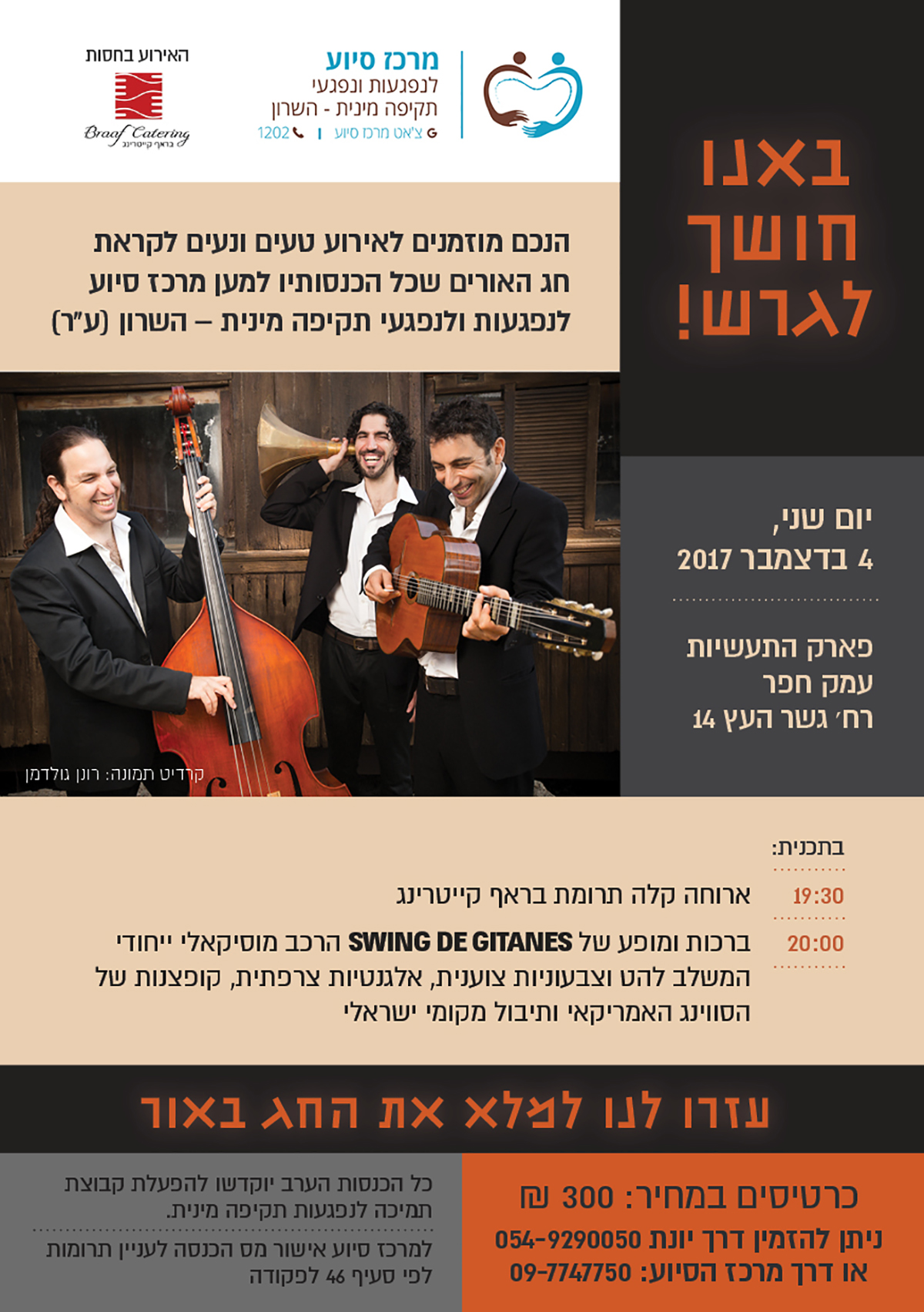 